Модель кулера HotFrost 45AS идеально подойдет требовательному и в то же время бережливому покупателю, тому, кто уже давно «положил глаз» на линейку премиальных кулеров нашего производства, но так и не решился сделать это по каким-либо причинам. Данная модель приятно обрадует вас своей ценой, более характерной для аппаратов со стандартной загрузкой бутыли сверху.HotFrost 45AS оборудован механизмом нижней загрузки бутыли — последним словом техники в данной области. Этот механизм окажет неоценимую услугу пользователям, которые не особо любят носить тяжести. В нашем случае нижняя загрузка бутыли сводит на нет все усилия, ранее требовавшиеся для того, чтобы сменить пустую емкость от воды на новую. К тому же, спрятанная в корпус бутыль не сможет никоим образом нарушить интерьер вашего помещения. Если вы предпочитаете минимализм во всём, HotFrost 45AS — именно тот кулер, который вам нужен.Несколько полезных свойств данной модели:- Кроме стандартных кнопок для слива холодной и горячей воды (≥ +92°C и ≤ +7°C соответственно), кулер имеет отдельную кнопку для воды комнатной (прохладной) температуры.- Подача воды совершается из одного краника для слива воды. Еще один небольшой плюс в пользу этой модели для любителей минимализма.- Данный кулер оборудован защитой от детей. Это значит, что любой случайный слив кипятка из крана блокируется. Подобная функция делает HotFrost 45AS идеальным вариантом для семьи с маленькими детьми.- Зона сливного краника оборудована подсветкой приятного синего цвета, для включения которой используется отдельный переключатель на задней панели аппарата. Также данный кулер имеет следующие особенности: компрессорное охлаждение, защиту от детей, нижнюю загрузку бутыли.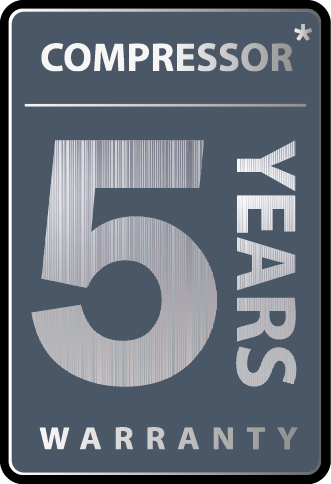 Гарантия на компрессор 5 лет